國際佛光會中華總會公文申請表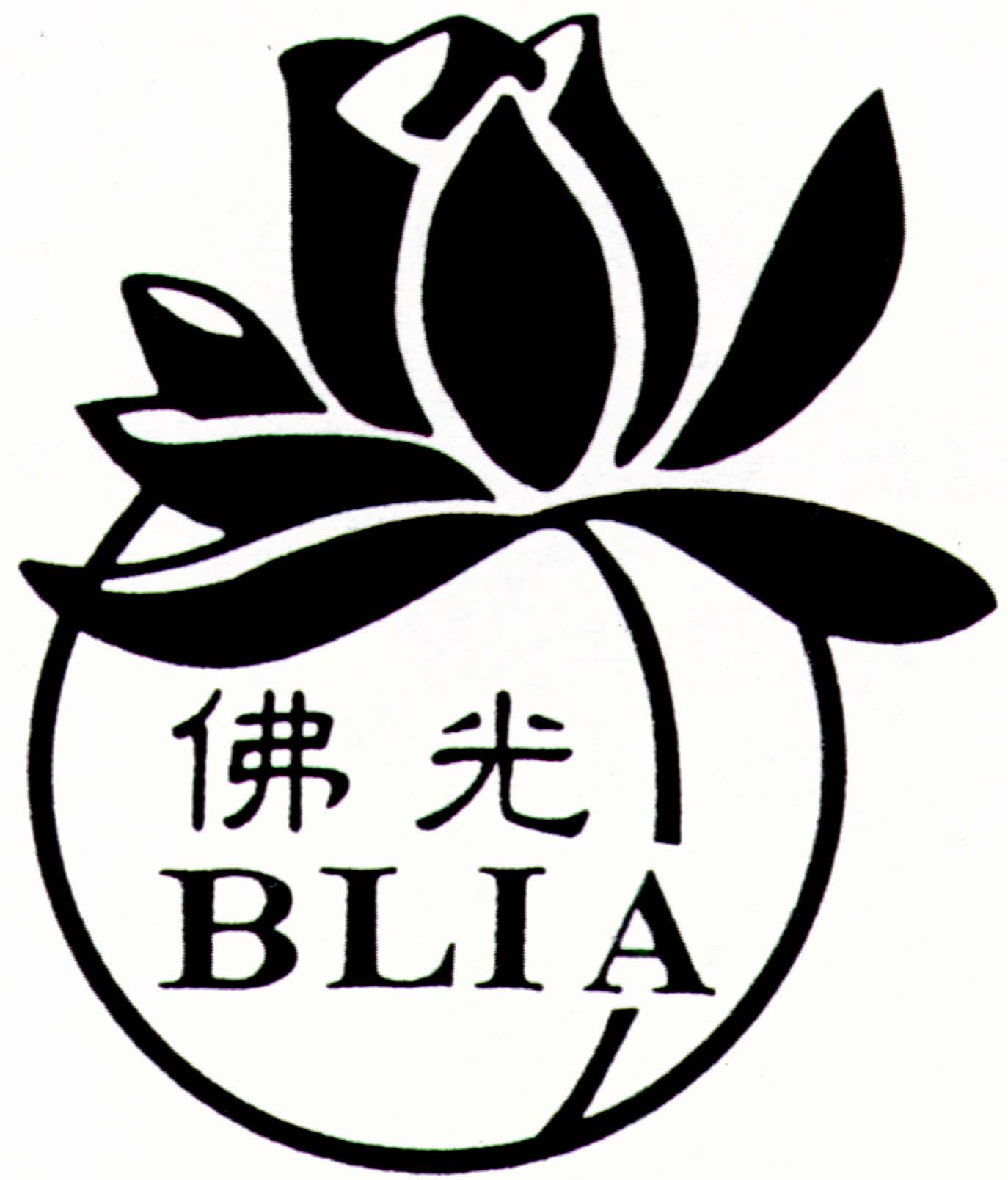 申請人：                                          申請日期：  年  月  日秘書長：         　　　　　 　 　　　　　　　　輔導法師：                分 會 名 稱聯絡人(職稱)聯絡人(職稱)分 會 名 稱聯絡電話(手機)聯絡電話(手機)分 會 名 稱傳        真傳        真受 文 單 位（全  銜）聯絡人(職稱)聯絡人(職稱)受 文 單 位（全  銜）連 絡 電 話連 絡 電 話受文單位地址郵遞區號（□□□□□）郵遞區號（□□□□□）郵遞區號（□□□□□）郵遞區號（□□□□□）主       旨申請公文目的及活動主要內容申請公文目的及活動主要內容申請公文目的及活動主要內容申請公文目的及活動主要內容活 動 名 稱（全  稱）活 動 日 期活 動 時 間上午     時     分至下午     時      分上午     時     分至下午     時      分活 動 地 點（註明清楚）須自行借好場地，再由總會發文須自行借好場地，再由總會發文須自行借好場地，再由總會發文須自行借好場地，再由總會發文附       件（視情況提供）□活動企劃書  □活動通啟  □路線圖  □預算表  □其他(請填寫並提供)________________________□活動企劃書  □活動通啟  □路線圖  □預算表  □其他(請填寫並提供)________________________□活動企劃書  □活動通啟  □路線圖  □預算表  □其他(請填寫並提供)________________________□活動企劃書  □活動通啟  □路線圖  □預算表  □其他(請填寫並提供)________________________寄 達 地 址□寄達地址_________________________________________□至總會自取  □其他(請說明方式)____________________□寄達地址_________________________________________□至總會自取  □其他(請說明方式)____________________□寄達地址_________________________________________□至總會自取  □其他(請說明方式)____________________□寄達地址_________________________________________□至總會自取  □其他(請說明方式)____________________備      註1.為因應受文單位及總會作業時間需求，請於活動開始14日前提出申請。2.緊急情況(救災、），不在此限，專案處理。3.以上請詳細填寫，俾利公文核發。4.E-mail：bliaroc@blia.org.tw貨或傳真：(02)2760-8623至國際佛光會中華總會4.聯絡方式：聯絡人/行政組02-2762-0112 轉行政組1.為因應受文單位及總會作業時間需求，請於活動開始14日前提出申請。2.緊急情況(救災、），不在此限，專案處理。3.以上請詳細填寫，俾利公文核發。4.E-mail：bliaroc@blia.org.tw貨或傳真：(02)2760-8623至國際佛光會中華總會4.聯絡方式：聯絡人/行政組02-2762-0112 轉行政組1.為因應受文單位及總會作業時間需求，請於活動開始14日前提出申請。2.緊急情況(救災、），不在此限，專案處理。3.以上請詳細填寫，俾利公文核發。4.E-mail：bliaroc@blia.org.tw貨或傳真：(02)2760-8623至國際佛光會中華總會4.聯絡方式：聯絡人/行政組02-2762-0112 轉行政組1.為因應受文單位及總會作業時間需求，請於活動開始14日前提出申請。2.緊急情況(救災、），不在此限，專案處理。3.以上請詳細填寫，俾利公文核發。4.E-mail：bliaroc@blia.org.tw貨或傳真：(02)2760-8623至國際佛光會中華總會4.聯絡方式：聯絡人/行政組02-2762-0112 轉行政組